Greetings Northeast Indiana Dietitians and Dietetic Students!Northeast Indiana Academy of Nutrition and Dietetics is excited for this upcoming year! The first item of celebration is that effective July 1, 2019 dietitians are now licensed in the state of Indiana.  See below for further details regarding our scope of practice.This year we are hoping to offer continuing education programs, service engagement in the community, and opportunities to connect with other nutritional professionals. See below for a tentative plan of our events for this year. We extend our appreciation to all members that bring different backgrounds and experience in the field of dietetics to share throughout the year. We also would like to thank the following individuals as they will be serving as your Executive Board this next year:
President Elect: Amanda LanganPast President: Amne BerningCurrent President: Beverly MoelleringTreasurer: Julie WestSecretary: Jennifer GotschNominating Committee: Charlene Burian and Mikhaila SailorStudent Affairs: Alyssa WeisemanMembership Liaison: Julia WyattMedia/Public Relations: Carolyn RichiePolicy Initiative Chair: Hannah BercotPublic Initiative Chair: OpenCommunity Outreach Chair(s): Jessie Butler and Kelsie WinebrennerIf you are interested in serving as the Public Initiative Chair please email NEIANDsecretary@gmail.comA Brief Review of the 2018-2019:Last year NEIAND provided the following opportunities for our members and our local community. Checkout our 2018-2019 accomplishments:Six hours of continuing educational opportunities were offered covering MNT, Food Service, and special populations. Hosted a social networking opportunity for members at Juke Box Ice Cream Parlor. Continued to improve the social media campaign for NEIAND. Awarded Kelsie Winebrenner from the University of Saint Francis a $500 NEIAND scholarship.Raised over $500.00 for continued scholarship award money through donations and volunteering. Organized a booth at Purdue Fort Wayne’s health fair.RD’s volunteered at a variety of locations throughout the district: 1. Kuehnert Dairy Farm’s Fall Festival: Assisted in a variety of ways while earning money for our scholarship. 2. Anthony Wayne’s Hope House: Provided a meal in December and collected canned foods and money for its kitchen for families to use during their stay, 3. Community Harvest: Delivered groceries to homebound seniorsScholarship:Thank you to everyone who contributed to the 2018-2019 Scholarship fund! With all of our members’ contributions we are excited to offer another $500.00 scholarship during our 2019-2020 season. The scholarship is offered to a student in their undergraduate, graduate, or dietetic internship who lives within our district as well as someone who exemplifies what it means to be an active and exceptional dietetic professional. NEIAND wants to continue offering scholarships to aspiring dietitians, please consider donating funds during your 2019-2020 membership registration. Also, there will be opportunities to donate at any NEIAND event.Volunteer Opportunity: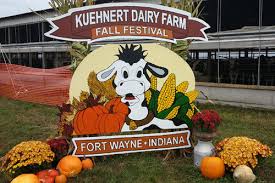 When: Sunday, October 20th from 11:30am-5:30pmWhere: Kuehnert Dairy Farm- 6532 W Cook Rd, Fort Wayne, IN 46818Why:  We are in need of 11 people (members, and/or family/friends over the age of 14) to spend their day working at the Kuehnert Dairy Farm Fall Festival. This is a wonderful opportunity for NEIAND to raise money for our scholarship and to connect with our community. Mark your calendars now and please email NEIANDsecretary@gmail.com if you are interested in volunteering. Potential jobs for the day are: - Pumpkin painting-2 people			-Kitchen Helpers-5 plus people- Jump Pillow Observation-1 person	-Parking-3 peopleLicensure:              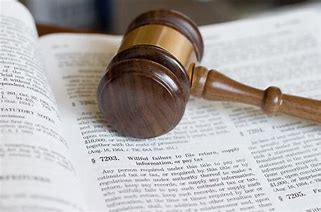 Scope of PracticeHEA 1569: Professional Licensing Matters has been signed by Governor Holcomb on April 24, 2019What to expect: The law went into effect on July 1, 2019.If you are currently certified in Indiana, you will be grandfathered into licensure.Any RDN who applies after July 1, 2019 will be licensed.All Certified/Licensed Dietitians will need to renew by December 31, 2020.There is no additional cost for the license.Continuing Education hours will remain at 30 every two years.If you are not certified/licensed, this is a great opportunity become cCertified/licensed. https://www.in.gov/pla/diet.htmNEIAND 2019 – 2020 Year Preview:The Executive Board is so excited for another year of continuing education, volunteering, and networking with those among our profession. Mark your calendars now for the events we have planned for this year. Please note you will be notified in advance if dates and locations change. If you have any suggestions for events, topics, or speakers for future events please email ideas to NEIANDsecretary@gmail.com.August 21 4:00 pm – 6:00 pm Parkview Community Greenhouse and Learning Kitchen 1716 Beacon St, Fort Wayne, IN 46805.  We will be touring the greenhouse and learning about what the greenhouse is growing and their growing methods. Hannah Bercot and Kathy Wehrle will share the vision and initiatives for the learning kitchen and ways the program is addressing food insecurity. 2 Hours CEU.September 17 5:30 pm – 6:30 pm Dupont Hospital Board Room 2520 E Dupont Rd, Fort Wayne, IN 46825. Dr. Joshua M. Wallet of the Center for Colon and Rectal Care will be discussing how his practice is incorporating Enhanced Recovery After Surgery (ERAS).  We will also be viewing the robotics equipment utilized during surgery. Dinner provided by Dupont Hospital. 1 Hour CEU. Please RSVP to Julie West at JWest@theduponthospital.com.October 10 12:30 pm -1:30 pm Lutheran Hospital Room to be determined, 7950 W Jefferson Blvd, Fort Wayne, IN 46804 Journal Club on ERAS presented by two University of Saint Francis students. Bring your own lunch and be a part of the discussion with other Registered Dietitians. 1 Hour CEU.October 20, 2019 – NEIAND members will be volunteering at the Kuehnert Dairy Farm Fall Festival, please see above for more details.November 7 4:30 pm – 5:30 pm Parkview Regional Medical Center Conference Room B off the cafeteria 11109 Parkview Plaza Dr Fort Wayne, IN 46845 Journal Club on International Dysphagia Diet Standardization Initiative (IDDSI) presented by two University of Saint Francis students. 1 Hour CEU. December A Medical Science Liaison from Fresenius Kabi will be discussing their company and two of their products, Omegaven and Smoflipid. Dinner will be provided by Fresenius Kabi. Time and Location to be determined. 1 Hour CEU.January Hope House Meal preparation, more details to follow.February 11 6:00pm – 7:00 pm University of Saint Francis North Campus Room 211 2701 Spring Street Fort Wayne, IN 46808 Ethics case study discussion led by University of Saint Francis student. Dinner to be provided by NEAIND. 1 Hour CEU.February 27 Day at State. Please stay tuned for more information. March National Nutrition Month events to be determined.April State meeting. Details to follow.

May Junk Ditch Brewery 1825 W Main St, Fort Wayne, IN 46808 with presentation by Healthy Eating Active Living (HEAL) Representative and St. Joe Foundation Representative. Details to follow and location to be confirmed. Job Postings:Dupont Hospital: Part time Clinical Dietitian in Fort Wayne, Indiana. For more information go to www.theduponthospital.com/careers or call Julie West at 260-416-3263.Lutheran Hospital:Adult and Pediatric Clinical Dietitian. Lutheran Hospital is a 396 bed tertiary care facility that opened in 1904. Lutheran’s area of specialized care include Northern Indiana’s only kidney transplant program, an accredited bariatric surgery center, Level II verified adult and pediatric trauma centers, accredited cancer program, and a certified primary stroke center. Intensive Care or Pediatrics experience desired but not required. Willing to train right candidate. Must be able to work weekends and holidays. New graduates welcomed. Please contact Melissabuettner@Iammorrison.comParkview Hospital:1.0 FTE PCI Specializing in Oncology1.0 FTE PRMC Acute Med Surgical Floors1.0 FTE Parkview Health Dietitian specializing in Eating Disorders, Behavioral Health, and Home Health Interested candidates should send resumes to Trisha Burgess, Clinical Nutrition Manager at trisha.burgess@parkview.comGarlic Veggie Pasta2 tbsp olive oil2 cups mushrooms, sliced2 cups broccoli, chopped4 garlic cloves, chopped2 bell peppers, chopped1 tsp oregano and basilSalt and pepper to taste1 ¼ cup rotini pastaSauté all the vegetables in olive oil with garlic. Add oregano, basil, salt, and pepper. Add cooked pasta to vegetable mixture. Add some parmesan cheese and enjoy.